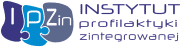 O programie Szkolna inicjatywa profilaktyczna Nawigacja w Każdą Pogodę (NWKP) to opracowany przez Instytut Profilaktyki Zintegrowanej (IPZIN) pakiet narzędzi badawczo-profilaktycznych do samodzielnego wykorzystania przez kadry szkolne. Umożliwia on wykonanie autodiagnozy środowiska szkolnego oraz realizację działań profilaktycznych opartych na wynikach tej diagnozy. Cel ogólnyCelem ogólnym Nawigacji w Każdą Pogodę jest poprawa kondycji psychicznej uczniów i zapobieganie problemom mogącym wynikać z jej pogorszenia
(w tym m.in. przemocy, korzystaniu z substancji psychoaktywnych, uzależnieniom behawioralnym).Cel ten jest realizowany poprzez: zmotywowanie uczniów do ćwiczenia sposobów radzenia sobie w sytuacjach kryzysowych, wzrost kompetencji rodziców i nauczycieli w zakresie wspierania uczniów,poprawę klimatu szkoły.   